Методика заучивания стихотворений детьми разного возраста   В методике развития речи особое место занимает работа, направленная на воспитание у детей любви к поэзии, ознакомление с поэтическими произведениями, развитие умений воспринимать и выразительно воспроизводить стихи.       Заучивание стихотворений – одно из средств умственного, нравственного и эстетического воспитания детей. Вопрос о заучивании детьми стихотворений должен быть связан с развитием эстетического восприятия поэзии, художественного слова. В дошкольном возрасте важно учить детей воспринимать и оценивать поэтическое произведение, воспитывать художественный вкус.       Стихи действуют на ребенка силой и обаянием ритма, мелодики; детей привлекает к себе мир звуков.     В стихотворении рассматривают две стороны: содержание художественного образа и поэтическую форму (музыкальность, ритмичность). Необходимо научить ребенка понимать и воспринимать эти две стороны в их единстве.       Для методики заучивания стихов существенно знание особенностей восприятия и запоминания стихов детьми.       Облегчает восприятие поэзии и процесс запоминания стихотворений любовь детей к звукам и игре с ними, к повтору, особая чувствительность к рифме.     Легче запоминаются стихи с яркими, конкретными образами, так как мышление ребенка отличается образностью. Воспринимая стихотворение, дети мысленно «рисуют» его содержание. Поэтому и хорошо запоминаются стихи, в которых налицо образность, предметность, лаконизм. Этим требованиям отвечают стихи А. Барто, С. Капутикян, С. Маршака и других.       Малыши быстро запоминают короткие стихи, в которых много глаголов, существительных, где конкретность, образность сочетаются с динамикой действия.       В старших группах дети запоминают значительно большие по объему стихи (два четверостишия) с эпитетами и метафорами.      На характер заучивания положительно влияет интерес к содержанию стихотворения. Быстрое запоминание зависит от установки на запоминание, мотивации (для чего нужно?). Это могут быть чтение стихов на утреннике; чтение маме и бабушке, чтобы их порадовать; выступить перед малышами и другие мотивы. Установка мобилизует память, внимание; ребенок старается быстрее и лучше запомнить текст.      Следует учитывать и то обстоятельство, что в непроизвольной деятельности, когда не ставится задача запомнить стихотворение, дети легко усваивают и запоминают целые страницы.      В произвольной деятельности, на занятиях, когда ставится задача запомнить стихотворение, дети испытывают трудности. Установлено, что способность к произвольному запоминанию можно формировать у детей начиная с 4–5 лет. Задача воспитателя – вести детей от непроизвольного запоминания к произвольному. Необходимо, чтобы дети умели ставить цель – запомнить.     Характерной чертой памяти маленьких детей является ее механический характер. Но даже трехлетние малыши обнаруживают смысловую память, которую необходимо развивать, так как осмысленное запоминание гораздо прочнее механического. Поэтому важно довести до сознания детей смысл произведения, заранее готовить их к восприятию.      Следовательно, на запоминание и воспроизведение стихотворения оказывают влияние психологические, возрастные и индивидуальные особенности усвоения материала, а также содержание и форма поэтического текста. С другой стороны, существенное значение имеют приемы обучения заучиванию стихов и качество художественного исполнения их взрослыми.             Структурно - логическая схема 1. Особенности восприятия, запоминания детьми поэтических произведений  (Стерликова В.В.).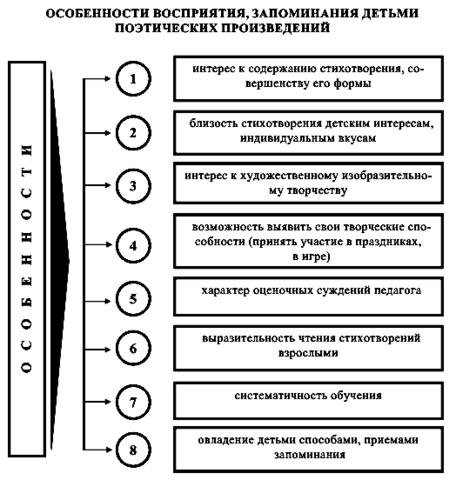 Заучивание стихов включает в себя два связанных между собой процесса: слушание поэтического произведения и его воспроизведение, то есть чтение стихотворения наизусть.      Задача подготовить ребенка к восприятию стихотворения, прочитать стихи так, чтобы дети их почувствовали и поняли, представляет для педагога известную сложность. Более глубокому воздействию стихов на ребенка помогает предварительная подготовка к их восприятию, которая раскрыта выше (объяснение непонятных слов, рассматривание картинок, экскурсии, наблюдения в природе и др.).       При заучивании с детьми стихов перед воспитателем стоит несколько задач:- вызвать интерес к стихотворению и желание знать его;- помочь понять содержание в целом и отдельных трудных мест, и слов;- добиваться хорошего запоминания стихов, т.е. развивать способность к длительному удерживанию стихотворения в памяти;- учить детей читать стихи выразительно. Выразительным называется такое чтение, которое ясно, отчетливо передает мысли и чувства, выраженные в произведении. Выразительное чтение требует дословного знания текста, потому что пропуск или изменение порядка слов нарушает художественную форму;- воспитывать любовь к поэзии.       Все эти задачи определяют построение занятий и выбор основных приемов для лучшего усвоения и заучивания детьми текста.       При отборе стихотворений для заучивания учитывается их объем: 1—2 строфы для младших групп, несколько больше — для старших.       Списки произведений, рекомендованных «Программой воспитания в детском саду», обеспечивают подбор произведений для заучивания их детьми. Кроме того, воспитатель может сам подбирать стихи из вновь вышедших, учитывая интересы детей.       В среднем дети заучивают в течение месяца 1—2 стихотворения (на занятиях). Некоторые произведения (потешки, считалки, песенки) запоминаются детьми непроизвольно, в процессе игр, прогулок.       С теми, кто хочет, воспитатель может заучивать стихотворения сверх программы. Разученные стихи дети могут прочитать на утреннике, что будет сюрпризом для группы. Воспитателю нужно интересоваться также тем, какие стихи дети выучили дома; некоторые можно прослушать на занятиях, вечерах досуга.       Процесс заучивания стихотворений довольно сложен и для детей, так как им приходится неоднократно обращаться к одному и тому же тексту, и для воспитателя, который должен учитывать индивидуальные и типологические свойства их памяти. Педагог должен знать, кто из детей запоминает быстро, кто медленно, кто прочно, кто непрочно, кому помогает проговаривайте текста вслух и т. д.       Задачи хорошего запоминания стихов и чтения их выразительно решаются одновременно. Если вначале работать над запоминанием текста, а потом над выразительностью, ребенка придется переучивать, так как он приобретет привычку читать невыразительно. С другой стороны, текст держит ребенка в плену. Поэтому на первый план выходит задача запоминания стихотворения, затем – его выразительного чтения.       Методические требования к заучиванию стихов.       Не рекомендуется заучивать стихи хором, так как искажается или пропадает смысл стихотворения; появляются дефекты речи, закрепляется неправильное произношение; пассивные дети при хоровом чтении остаются пассивными. Хоровое повторение текста мешает выразительности, приводит к монотонности, ненужной тягучести, искажению окончаний слов, вызывает у детей быстрое утомление от шума.       Е.А. Флерина, считала, что разучивать стихи надо индивидуально, в противном случае пропадает эстетическая сторона деятельности.       Поскольку для запоминания рекомендуются короткие стихи (объем памяти у детей невелик), стихотворение заучивается целиком (не по строкам и строфам), именно это обеспечивает осмысленность чтения и правильную тренировку памяти.       Не следует требовать полного запоминания стихотворения на одном занятии. Психологи отмечают, что для этого необходимо от 8 до 10 повторений, которые следует распределить в течение какого-то отрезка времени. Для лучшего за поминания рекомендуют менять форму повторения, читать по ролям, повторять стихи при подходящих обстоятельствах.       В процессе заучивания стихов следует учитывать индивидуальные особенности детей, их склонности и вкусы, отсутствие у отдельных детей интереса к поэзии. Молчаливым детям предлагаются ритмичные стихи, потешки, песенки. Застенчивым – приятно услышать свое имя в потешке, поставить себя на место действующего лица. Внимания требуют дети со слабой восприимчивостью к ритму и рифме стиха.       В процессе заучивания наизусть воспитатель обращает внимание на выразительность чтения детьми. Нельзя допускать, чтобы при заучивании дети говорили монотонно, однообразно интонируя каждую строчку.       Необходимо создавать «атмосферу поэзии» в детском саду, когда поэтическое слово звучит на прогулке, в повседневном общении, на природе. Важно читать детям стихи, заучивать их не от случая к случаю, не только к праздникам, а систематически в течение года, развивать потребность слушать и запоминать.       Структурно - логическая схема 2. Методические требования к заучиванию стихотворений  (Стерликова В.В.).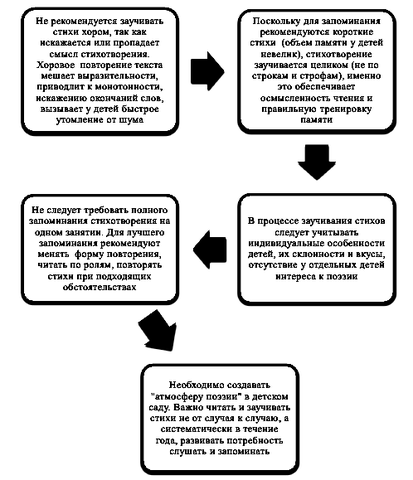 